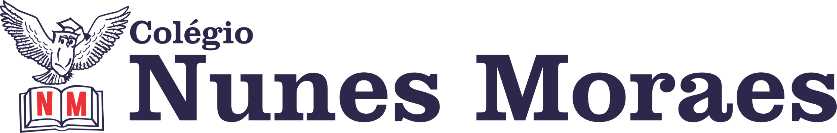 AGENDA DIÁRIA 3º ANO, 22 DE MARÇO1ª AULA: PORTUGUÊS.Capítulo 05: Escrevendo a ciência.      Páginas: 98 e 99.Objetos de conhecimento: Registro de experiência.Aprendizagens essenciais: Ler e compreender, com autonomia, relatos escritos de observações e de pesquisas, considerando a situação comunicativa e o tema do texto.Atividades propostas: Entendendo o texto p.98.Atividade para casa: Entendendo o texto p.99.2ª AULA: INGLÊSBom dia! Na aula de hoje o/a estudante acompanhará:Resolução da preparatória de inglês para 1a etapa.Conteúdo: capítulos 1 ao 4. 3ª AULA: MATEMÁTICA Capítulo 05: Juntar e separar.          Página: 97.Objetos de conhecimento: Construções de fatos fundamentais da adição e subtração.Aprendizagens essenciais: Identificar relações entre fatos básicos da adição e da subtração.Atividades propostas: Comece bem p.97.4ª AULA: ARTE.AVALIAÇÃO DE ARTE.Bons estudos e uma ótima terça-feira!